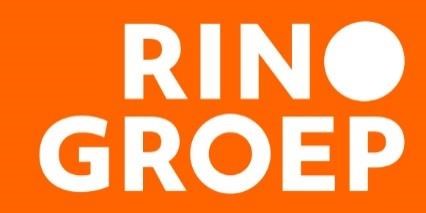 Inleiding Stalking is relatief veel voorkomend gedrag met potentieel ernstige gevolgen voor alle betrokkenen. We weten tegenwoordig meer over de unieke factoren waarmee men rekening moet houden om een inschatting te maken van het risico op herhaaldelijk stalken en het risico dat stalking escaleert tot geweld. De Stalking Risk Profile houdt rekening met deze factoren. Doelgroep De SRP is ontwikkeld om gebruikt te worden door professionals binnen de (forensische) zorg die werken met stalkers, zoals psychiaters, psychologen en psychiatrisch verpleegkundigen. Doel De Stalking Risk Profile (SRP) helpt u bij het beoordelen van stalkers door op een gestructureerde manier een inschatting te maken van het risico in een specifieke casus. U krijgt richtlijnen om in iedere afzonderlijke stalkingzaak een inschatting te maken van het risico op geweld, volharding, terugval in stalking en (psycho)sociale schade. U kunt maatwerk leveren en iedere inschatting aanpassen aan de betreffende stalker en zijn of haar omstandigheden, een volledig dreigingsmanagementplan opstellen en specifieke behandeldoelen benoemen. Dit geldt zelfs wanneer u weinig ervaring hebt met de klinische complexiteit en realiteit van stalkingzaken. Inhoud Overzicht van de wetenschappelijke literatuur op het gebied van stalking, zoals de prevalentie, gedragspatronen, motieven voor stalking en de gevolgen voor slachtoffers  Oefenen in het herkennen van de motieven van stalkers  Risicofactoren bij stalking aan de hand van de meest recente wetenschappelijke inzichten in de risico’s voor geweld, voortduren en terugval bij stalking  Trainen van het gebruik, de scoring, interpretatie en rapportage van de SRP, waarbij zowel gebruik gemaakt wordt van instructie als oefening met casuïstiek  Management van de stalkingsituatie: wat zijn de mogelijkheden in Nederland tot bescherming van het slachtoffer, vervolging van de stalker, maar ook van begeleiding van slachtoffer en stalker en samenwerking tussen professionals?  Behandelaspecten, zoals het herkennen en prioriteren van behandeldoelen en het gebruik van de SRP om de effectiviteit van behandeling te meten Docenten Mw. drs. C. Brandt (Cleo) is recherchepsycholoog bij de Landelijke Eenheid van de Nationale Politie (voorheen KLPD). Mw. drs. B. Voerman (Bianca)is recherchepsycholoog bij de Landelijke Eenheid van de Nationale Politie (voorheen KLPD). prof. dr. R.A.R. Bullens is klinisch psycholoog en psychotherapeut. Hij is werkzaam bij De Waag in Amsterdam en het Diagnostisch Expertise Centrum (DEC) in Amsterdam. Tussen 1999 en 2009 was hij als bijzonder hoogleraar verbonden aan de Vrije Universiteit Amsterdam en als zodanig betrokken bij het Amsterdams Centrum voor Kinderstudies (ACK). Ruud studeerde orthopedagogiek en werkte voor de stichting Rijnhove. Hij is medeoprichter van Stichting FORA. Hij wordt dikwijls ingeschakeld als getuige-deskundige bij zedenzaken met jeugdige slachtoffers. Daarnaast is hij onder meer actief als behandelaar van plegers van zedendelicten. Dhr. drs. W. den Bode is als gezondheidszorgpsycholoog werkzaam bij de Waag Rijnmond.B) Aanvullende informatie t.b.v. de accreditatieaanvraag 1. Verdeel het totaal aantal contacturen over de volgende taakgebieden: Uren diagnostiek:  	 	12 Uren behandeling:  	 	 	3 Uren in overige taakgebieden*:  	3 (juridisch aspecten)  De cursus heeft betrekking op: Volwassenen Niveau: Verdiepend Kennisniveau na afronding: Academisch Wijze van toetsing:  Evaluatie Aantal uur zelfstudie:  	 	 29 Totaal aantal pagina's verplichte literatuur:  	 	 294 In welke onderdelen van de cursus wordt praktisch geoefend, en geef daarbij (inschatting) het aantal praktische oefenuren: 6,5 uur praktische oefening tijdens contactonderwijs 11. Welke onderwijsvormen worden er in de cursus gebruikt?  
Plenaire overdracht, oefenopdrachten in groepjes, in de groep bespreken van casusopdrachten en discussie C) Programma  Dag 1 Aanwezige docenten  Bianca Voerman & Cleo Brandt Onderwerp  Stalking Risk Profile - Inleiding- Beschrijving van de functionele typologie, gevolgd door individuele oefening en discussie- Stalking, risicotaxatie en gestructureerde risicotaxatie- Overzicht van risicodomeinen en relevante onderzoeksliteratuurDoelstellingen  inzicht in stalkinggedrag, risico's en de SPJ-methodiek ervaring opdoen met gebruik instrument (typologie en risicofactoren) Voorbereiding  lezen literatuur Literatuur Boek: Mullen, P.E., Pathé, M., & Purcell, R. 2009. Stalkers and their victims. Cambridge: Cambridge University Press.  294p. Wijze waarop vorderingen van de deelnemers getoetst worden:  plenaire bespreking en discussie Dag 2 Aanwezige docenten  Bianca Voerman & Cleo Brandt Onderwerp  Stalking als probleemgedrag, het ‘problem behaviour model’Werken met de SRPDoelstellingen Inzicht in en ervaring met het maken van beoordelingen met behulp van de SRP Wijze waarop vorderingen van de deelnemers getoetst worden:  Plenaire bespreking en discussieDag 3 Aanwezige docentenRuud Bullens & Wouter den Bode Onderwerp  Management en behandeling van stalkersDoelstellingen  -De SRP leren gebruiken als behandeltool-Monitoring dmv herhaaldelijke afname van de SRP-De behandeling van stalkers -Casus en oefening Wijze waarop vorderingen van de deelnemers getoetst worden:  Plenaire bespreking en discussieDagprogramma                           Dagprogramma                           Subonderwerpen Tijdsduur per onderwerp Werkwijze per onderwerp Inleiding (wat is stalking, juridische definities, prevalentie, etc.)9.30-10.30plenaire overdracht Beschrijving van de functionele typologie, gevolgd door individuele oefening en discussie 10.30-12.30 plenaire overdracht individuele oefening discussie lunch 12.30-13.30 Inleiding in risicotaxatie en gestructureerde risicotaxatie 13.30-14.30plenaire overdracht Hoe conceptualiseren de SRP risico, welke domeinen zijn er?14.30-15.00Plenaire overdrachtOnderzoek naar risicodomeinen bij stalking 15.00-16.00plenaire overdracht Casusbespreking16.00-16.30Plenaire overdracht en groepsdiscussieDagprogramma                           Dagprogramma                           Subonderwerpen Tijdsduur per onderwerp Werkwijze per onderwerp Stalking als probleemgedrag en het ‘problem behaviour model’9.30-10.30plenaire overdracht De structuur van de SRP en het uitvoeren van een risicotaxatie10.30-12.30  Plenaire overdrachtLunch 12.30-13.30Film: interviewen van een stalker 13.30-14.00 film Het toepassen van de SRP en oefening 14.00-16.00 Plenaire overdracht, oefening in groepjes, plenaire bespreking en discussie Veiligheid, slachtofferzorg en management16.00-16.30 plenaire overdracht Dagprogramma                            Dagprogramma                            Subonderwerpen Tijdsduur per onderwerp Werkwijze per onderwerp SRP als behandeltool9.30-11.00plenaire overdracht Monitoring11.00-12.00plenaire bespreking en discussieLunch 12.00-13.00 Richtlijn voor de behandeling van stalkers in de praktijk 13.00-14.00 plenaire overdracht Oefening adhv casuïstiek, bespreken resterende vragen14.00-16.15plenaire bespreking en discussieEvaluatie en afsluiting 16.15-16.30 